ای بنده حق نامه‌ات رسيد و سبب سرور گرديد آرزوی آن نموده…حضرت عبدالبهاءOriginal English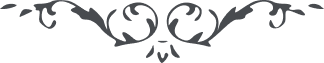 ٢٢٦ ای بنده حق نامه‌ات رسيد و سبب سرور گرديد آرزوی آن نموده بودی که ايکاش من در مجلس صلح حاضر ميشدم من در چنين مجالس سياسی حاضر نشوم زيرا تأسيس صلح جز بنفوذ کلمة اللّه حاصل نگردد وقتی انجمنی تشکيل شود از جميع دول و ملل در تحت نفوذ کلمة اللّه آنوقت صلح عمومی تشکيل شود و بدون آن مستحيل. حال يقين است که صلح موقّت تشکيل گردد ابدی نيست جميع دول و ملل از جنگ و مشقّات سفر و مصارفات بی‌پايان و قتل نفوس و بيسر و سامانی نسآء و کثرة ايتام بستوه آمدند مجبور بر آنند که صلحی تشکيل کنند ولی اين صلح ابدی نيست موقّت است اميدواريم که نفوذ کلمة اللّه صلحی تأسيس نمايد که الی الأبد باقی و بر قرار ماند   * 